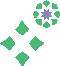 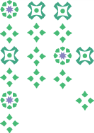 إقرار وتعهدACKNOWLEGEMENT FORMإقرار وتعهدACKNOWLEGEMENT FORMI hereby acknowledge to provide all the required documents to the International Faculty Affairs Department after obtaining the official authentication stamps by the Saudi Cultural Attache in …………….. within one month of siging this form.Required Documents:………………………………………………………………………………………………………………………………………………………………………………..................................................................................اقر انا الموقع ادناه بتزويد ادارة المتعاقدين بالمستندات المطلوبة  بعد ختمها وتوقيعها من السفارة السعودية في ................خلال شهر من تاريخة .المستندات المطلوبة:..........................................................................................................................................................................................................................................................................................Full Name: _____________________Nationality : ____________________Position: _______________________Contact No:  ___________________Date of commencement: __________Signature:  _____________________الاسم بالكامــــــــل: ـــــــــــــــــــــــــــــــــــــــــــــــــــــــــــــــــــــــــــــــــــــــــــــــــــــــــــــــــــــــــــــــــــــــــــــــــــــــــــــــــــــــــــــــــــــــــــــــــــــــالجــــنـــسيــــــــــــــــــــــــــــــــــة:  ــــــــــــــــــــــــــــــــــــــــــــــــــــــــــــــــــــــــــــــــــــــــــــــــــــــــــــــــــــــــــــــــــــــــــــــــــــــــــــــــــــــــــــــــــــــــــــــــــــــالمسمى الوظيفي: ـــــــــــــــــــــــــــــــــــــــــــــــــــــــــــــــــــــــــــــــــــــــــــــــــــــــــــــــــــــــــــــــــــــــــــــــــــــــــــــــــــــــــــــــــــــــــــــــــــــــــرقــــــــــــــم التواصــــــل: ـــــــــــــــــــــــــــــــــــــــــــــــــــــــــــــــــــــــــــــــــــــــــــــــــــــــــــــــــــــــــــــــــــــــــــــــــــــــــــــــــــــــــــــــــــــــــــــــــــــــــتــاريـــــخ المـبـــاشــــرة: ـــــــــــــــــــــــــــــــــــــــــــــــــــــــــــــــــــــــــــــــــــــــــــــــــــــــــــــــــــــــــــــــــــــــــــــــــــــــــــــــــــــــــــــــــــــــــــــــــــــالـــــتــــــــــــــوقــــــــــــيــــــــــــــع:  ــــــــــــــــــــــــــــــــــــــــــــــــــــــــــــــــــــــــــــــــــــــــــــــــــــــــــــــــــــــــــــــــــــــــــــــــــــــــــــــــــــــــــــــــــــــــــــــــــ